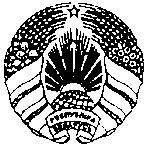 УпрауленнеаховыздароуяМагiлеускагааблвыканкамаУстановааховыздароуя«Горацкая цэнтральная раённаябальнiца»вул. Кiрава,16,  213410  г. ГоркiТэл/факс  (02233)  5-95-76e-mail: gor_crb@mogilev.byр/р BY98AKBB36040177513397300000ЦБУ № 708 уфiлiaле № 714 ОАОААБ  «Белаарусбанккод AKBBBY21714АКПА 02016710   УНП  700102072Управление здравоохраненияМогилевского облисполкомаУчреждение здравоохранения«Горецкая центральная районная больница»ул.Кирова,16,  213410  г. ГоркиТел/факс (02233) 5-95-76e-mail:gor_crb@mogilev.byр/рBY98AKBB36040177513397300000ЦБУ № 708 вфилиале № 714 ОАО « ААБ «Беларусбанк»,кодAKBBBY21714ОКПО 02016710   УНП  700102072         Бешенство - острое вирусное инфекционное заболевание, общее для человека и животных, всегда заканчивается смертью. Бешенством болеют все млекопитающие.        Заражение происходит через укусы, оцарапывание, ослюнение больным животным, а также при контакте с предметами, загрязненными инфицированной слюной.      Пострадавшие от укусов животными должны знать, что возбудитель бешенства может находиться в слюне больного животного за 10 дней до появления первых признаков заболевания. Из домашних животных источником заражения людей чаще всего становятся собаки и кошки, из диких - лисицы, волки и другие.Особые меры предосторожности следует принимать при контакте с дикими животными, в том числе грызунами.      Прививки против бешенства животным проводятся бесплатно.      При любом заболевании животного и особенно при появлении симптомов бешенства (обильное слюнотечение, затруднение глотания, судороги), немедленно обращайтесь в ближайшую ветеринарную станцию, ни в коем случае не занимайтесь самолечением.      Если ваше животное укусило человека, сообщите пострадавшему свой адрес и доставьте собаку или кошку для осмотра и наблюдения ветеринарным врачом ветеринарной станции. Владелец животного несет полную административную, а при нанесении тяжелых увечий и смерти пострадавшего - уголовную ответственность за нарушение «Правил содержания животных».     Бешенство человека можно предупредить только профилактическими прививками, эффективность которых зависит от срока обращения за медицинской помощью.    Прививки и по сегодняшний день остаются единственным надежным средством защиты людей после укуса больным или заподозренным в заболевании бешенством животным. Они включают введение вакцины и при необходимости иммуноглобулина. Что нужно знать о профилактических прививках:если врач назначил прививки, то их нужно начать делать немедленно, пропускать очередную прививку ни в коем случае нельзя;курс прививок, назначенный врачом, нужно проделать полностью;человек, которому делают прививки, ни для кого не опасен; во время прививок в течение 6 месяцев после их окончания нельзя употреблять спиртных напитков, следует избегать переутомления, переохлаждения, перегрева.     В целях профилактики бешенства все пострадавшие от укусов, оцарапывания и ослюнения животным и для проведения курса антирабических прививок должны немедленно обратиться за медицинской помощью в кааб. № 44 к врачу-травмотологу. 